WC Primary Breakfast & Lunch MenuChoice of Milk Served DailyFF Chocolate 1% Low Fat WhiteFF SkimOffered DailyBREAKFAST: Cereal, Fruit & JuiceCondiments Served upon requestKetchup, Mustard, Mayo, Honey Mustard & Ranch 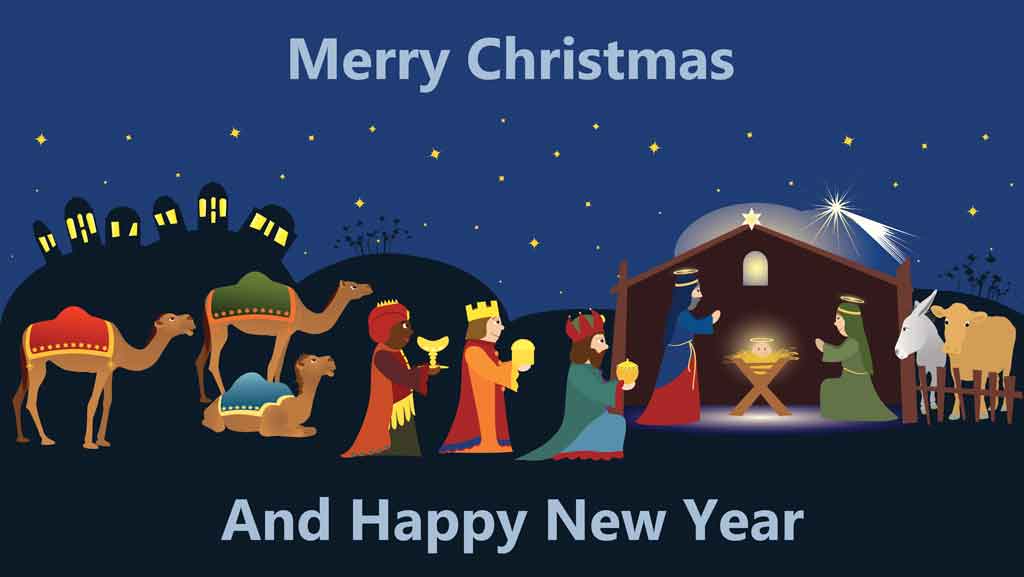 This institution is an equal opportunity provider.BREAKFAST:  Combo Bars     LUNCH:  Chicken Soup - Grilled Cheese - Veggie Cup w/Dip - Crackers - FruitBREAKFAST:  Cereal Kit     LUNCH:  Mac & Cheese - Green Beans - Steam Carrots - FruitBREAKFAST:  Mini Pancakes     LUNCH:  Pizza Crunchers - Corn - Marinara Sauce - FruitBREAKFAST:  Cinn. Toast Kit     LUNCH:  Chicken Patty w/Bun - Broccoli w/Cheese - Pinto Beans - FruitBREAKFAST:  Bagels     LUNCH:  BBQ Pork w/Bun - Bake Beans - Curly Fries - FruitBREAKFAST:  Breakfast Pizza     LUNCH:  Goulash - White Beans - Steam Carrots - FruitBREAKFAST:  Lucky Charm Kit     LUNCH:  Turkey Ham Lunchable - Pickle Spears - Chips - FruitBREAKFAST:  Donuts     LUNCH:  Hamburgers w/Bun - French Fries - Pickles - Tomatoes - FruitBREAKFAST:  Cereal Kit     LUNCH:  Chili - Grilled Cheese - Carrot Sticks - Crackers - FruitBREAKFAST: Sausage & Roll     LUNCH:  Meatloaf - Cream Potatoes - Green Beans - Rolls - FruitBREAKFAST:  Cinnamon Bun     LUNCH:  Corn Dog - Tater Tots - Bake Beans - FruitBREAKFAST:  Banana Muffins     LUNCH:  Pizza - Corn - FruitBREAKFAST:  Poptart Kit     LUNCH:  1/2 Day NO LUNCH SERVED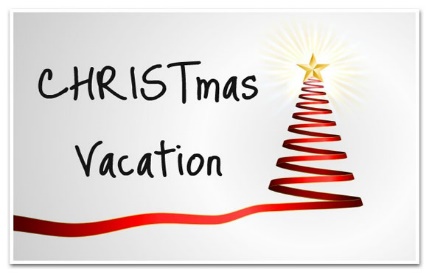 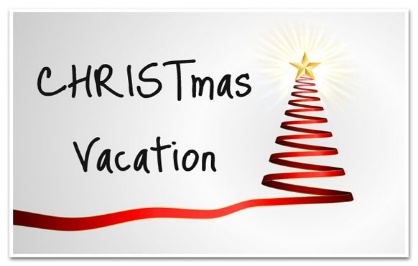 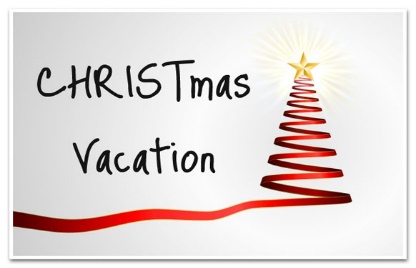 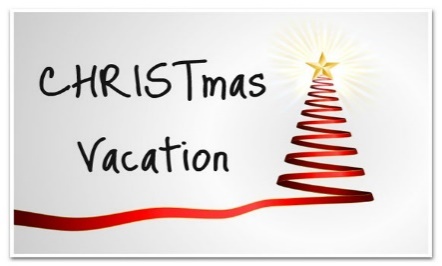 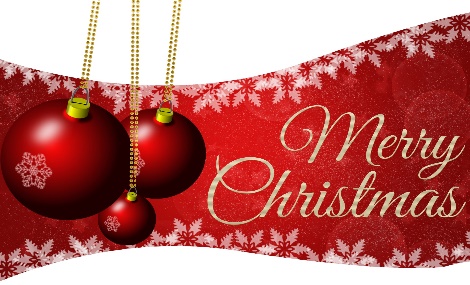 MENU SUBJECT TO CHANGE due to availability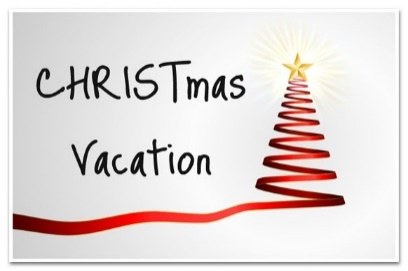 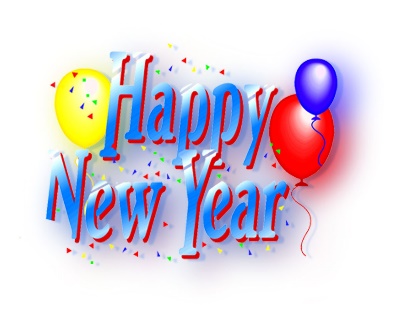 